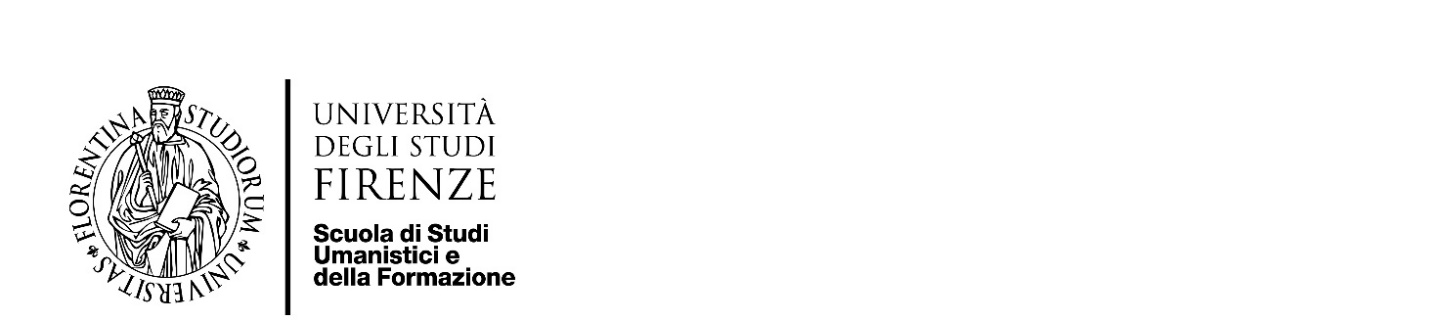 Corso di Laurea [………………..], classe […]Il DecanoVISTO lo Statuto dell’Università degli Studi di Firenze, emanato con decreto rettorale 6 aprile 2012, n. 329, prot. 25730, ed in particolare gli artt. 33 e 47 che disciplinano le modalità di elezione dei presidenti dei corsi di laurea e di laurea magistrale; CONSIDERATO che il mandato di Presidente del Corso di laurea [……………..], classe [……….], al prof. [………..] è in scadenza al [……..] e che pertanto è necessario provvedere a nuove elezioni per la nomina del Presidente del suddetto corso di laurea decretaSono indette le elezioni per la nomina a Presidente del Corso [……………..], classe [……….], per il quadriennio accademico [……….]. Le elezioni si terranno presso [inserire luogo ], [inserire giorno della settimana, giorno, mese anno] dalle ore […] alle ore […]; l’eventuale ballottaggio si terrà [lo stesso giorno dalle ore ....... alle ore ……..][il giorno ……….. alle ore ……….]. La votazione sarà valida se vi avrà preso parte almeno la metà più uno degli aventi diritto. Per l’elezione nella prima votazione è necessaria la maggioranza assoluta degli aventi diritto; ove tale maggioranza non sia raggiunta, si procederà al ballottaggio tra i due candidati che avranno riportato il maggior numero di voti. Il Presidente del Corso è eletto tra i professori di ruolo membri del Consiglio; per l’eleggibilità i candidati devono essere in regime di impegno a tempo pieno all’atto della nomina e permanervi, a pena di decadenza, per tutta la durata del mandato; devono inoltre assicurare un numero di anni di servizio almeno pari alla durata del mandato, prima della data di collocamento a riposo. L’elettorato attivo spetta ai professori e ai ricercatori dell’Ateneo di Firenze ai quali sono attribuiti compiti didattici nel Corso di Laurea, ai collaboratori ed esperti linguistici e lettori di scambio a cui siano attribuiti compiti didattici nel Corso di Laurea [dove ci sono] e ai rappresentanti degli studenti nel medesimo corso.IL DECANOProf…………………………………[ALLEGATO AL DECRETO]Elenco degli elettori:PROFESSORI ORDINARI………………………………………………………….PROFESSORI ASSOCIATI……………………………………………..……………………………………………..RICERCATORI………………………………………………..………………………………………………..COLLABORATORI ED ESPERTI LINGUISTICI E LETTORI DI SCAMBIO………………………………………………..………………………………………………..RAPPRESENTANTE DEGLI STUDENTI…………………………………………………………………………………………………………..